ZelfportretOver Mij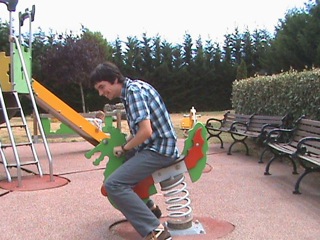 Ik ben Michaël van Diemen, 17 jaar en woon momenteel in Amsterdam Noord. Ik ben geboren in Heerhugowaard en heb daar zeventien jaar gewoond. Mijn ouders zijn nu vijf jaar gescheiden en ik woon samen met mijn twee zussen bij onze moeder. Mijn vader is in januari 2007 opnieuw getrouwd en woont nog in Heerhugowaard, hij is voorheen chef-kok geweest en nu de vertegenwoordiger van een horecagroothandel. Mijn moeder is in november 2010 getrouwd en toen met ons naar Amsterdam verhuist, ze werkt op het Stedelijk Dalton College Alkmaar als begeleider van begaafde kinderen. Ik ben Jehovah’s Getuigen uit de gemeente Amsterdam-Nieuwendam.StudieIk heb mijn HAVO afgerond in 2010 op het Stedelijk Dalton College Alkmaar. De eerste twee klassen heb ik afgemaakt op Han Fortmann van het Trinitas College in Heerhugowaard. Ik kan snel nieuwe dingen oppakken en bijleren via practicum. Het leren uit een boek, of ‘droge stof’. Dit heb ik vanuit mijzelf maar ook omdat ik op de middelbare niet heb leren leren. In de tweede zei een jongen tegen mij dat het maken van je huiswerk niet nodig was, dat je het wel zou redden met leren. Ik heb de oefeningen en de praktijk nodig en dit was dus niet gelukt en het werd een jaartje doubleren. Ik wil niet een bepaalde hoeveelheid tijd vrijmaken in de week voor schoolwerk. Als meer nodig is dan word er meer gedaan, en als minder is dan word er minder gedaan. Ik blijf wel mezelf oefenen met programmeren en nieuwe dingen uitzoeken buiten het schoolwerk om. Op de middelbare school heb ik heel weinig gedaan, als ik me goed concentreerde bij een toets dan kon ik een 6 of een 7 halen, als het onderwerp de interesse had dan was het een 8 of een 9. Er is dus weinig reden geweest om me hard in te spannen en dat is dus ook nu nog wat lastig af en toe.Persoonlijke kenmerkenIk ben in groep zes al begonnen met programmeren in BlueJ, en heb dus al een tijdje achter de rug met programmeren. alleen ging het toen veel oppervlakkig dan. In de brugklas heb ik les gehad met informatica om te leren werken met Frontpage en het bouwen van websites. In de 4e en de 5e klas is daarna BlueJ weer aan bod gekomen, maar de informatica lessen waren niet van een niveau wat enigszins op de hogeschool lijkt.Ik ben in groep drie getest op IQ, waaruit is gebleken dat ik hoogbegaafd ben met 145+ punten. Hoogbegaafd heeft te  maken met een andere manier van nadenken en op een ander tempo, niet perse met betere prestaties dan anderen. Dit maakt de communicatie vaak wat lastig, omdat niet alles begrepen word. Ik kan snel dingen oppakken door goed op te letten en te analyseren, dan kunnen er nuttige tips komen zonder duidelijk begrip van hoe iets werkt.Ik heb een hoop fantasie en creativiteit. Het kan de vrije loop gaan en allemaal grappen gaan uithalen maar, met het verzinnen van een idee en nieuwe oplossingen zoeken komt het op oplossingen waar anderen niet op komen.Leerstijl van KolbVolgens de test over de leerstijlen van Kolb heb ik een creatieve leerstijl. Dit houdt in dat ik het liefst mijn fantasie gebruik met het leren. Door te kijken en te denken kom ik er achter hoe iets in elkaar steekt en hoe het werkt, daarna laat ik mijn fantasie en gevoelens de vrije loop en kom ik met creatieve oplossingen waar anderen niet aan hadden gedacht.CompetentiesVoorgeschreven competentiesT1: Planmatig werken
De medewerker is in staat om op een adequate manier zijn eigen werkzaamheden planmatig te verrichten.Planmatig werken heb ik al redelijk onder de knie. Vooruit plannen in een groep en me daaraan houden lukt me, maar als ik voor mezelf werk dan werk ik liever op m’n eigen tempo en dan doe ik niet altijd evenveel en staat er een einddatum en soms een datum voor een bepaald product. Dit is in 5 havo vorig jaar en dit jaar verbeterd, we moesten opdrachten maken in groepen en het kon niet op school, er moesten afspraken gemaakt worden wie wat wanneer afhad en daarna samen controleren.  Hier moet nog aan gewerkt worden, vooral met persoonlijk werk. Als ik er niet zo’n zin in heb en nog tijd heb, het werk het liefste uitstel. Dit kan ik veranderen door goede consequenties neer te zetten voor werk dat niet ‘op tijd’ af is.R2: Samenwerken
De medewerker is in staat om op een adequate wijze met anderen samen te werken.Samenwerken is iets waar ik goed in ben. Met een goede samenwerking gaat het er om dat je elkaar kan helpen en motiveren. Je moet nuttige feedback kunnen geven op elkaars werk en goed in overleggen. Ik help graag anderen. Mensen hoeven niet meteen te begrijpen wat ik realtime doe, aangezien ik in m’n hoofd sneller werk dan de meeste, zolang ik ze daarna maar kan uitleggen wat ik heb gedaan. Voor motiveren moet je weten wat je met de motivatie wil bereiken en hoe de ander in elkaar steekt, voor de ene zal het een gezellige sfeer zijn, voor de ander dat hij duidelijk heeft waar hij voor bezig is en de volgende een soort beloning, een traktatie of iets dergelijks. Er is geen angst bij mij aanwezig voor het geven van mijn mening. Ik sta open voor andere ideeën maar, dat, of mijn eigen, idee is niet per definitie beter.Zelf gekozen competentiesC1: Diverse componenten van een systeem realiseren binnen de gestelde kaders.Ik kan diverse componenten van een systeem realiseren binnen gestelde kaders. Ik werk anders dan de meeste uit mijn klas, iets minder kennis dan sommigen, maar wel creatiever. Ik kan via andere manieren en veel denken komen met de producten die ik wil, hoewel de code zal verschillen, de ene keer meer dan de andere, met anderen die hetzelfde product moeten opleveren. Mijn ideeën zijn vaak groot en niet altijd te realiseren, maar ik doe mijn best om met individuele onderdelen zo dicht mogelijk bij het idee te komen.P1: de behoefte van diverse disciplines in kaart brengen.Als je met mensen praat over wat ze in hun product willen hebben, dan krijg je veel informatie waar je niet direct iets mee kan, soms kan je er indirect nog wat uithalen maar lang niet altijd. Er komt veel begrip en nadenken bij te pas om alles duidelijk op papier te krijgen wat mensen willen, maar het lukt me wel. Op het moment dat iets niet duidelijk een behoefte is dan moet je er over doorvragen, maar ietsje ruimer dan de behoefte zelf, zodat je kan vaststellen tot hoever de behoefte gaat.R1: Communiceren
De medewerker is in staat om op adequate wijze schriftelijk en mondeling te communiceren.Bij communicatie moet je jezelf goed onder woorden kunnen brengen en begrijpen waar een ander het over heeft. Het lukt mij niet om ervoor te zorgen dat een ander mij altijd volgt, omdat ik snel gedachtesprongen maak en ergens op inga, details, zonder uit te leggen waar ik het over heb. Ik kan hier niks aan veranderen maar wel rekening mee houden, ik moet beter uitleggen waar ik het over heb. Ik heb het niet door wanneer ik te snel ga of te ver voor anderen, maar ik kan het wel zien aan hun reacties.SWOT-analyse                                     Persoonlijke eigenschappen.Kernkwaliteiten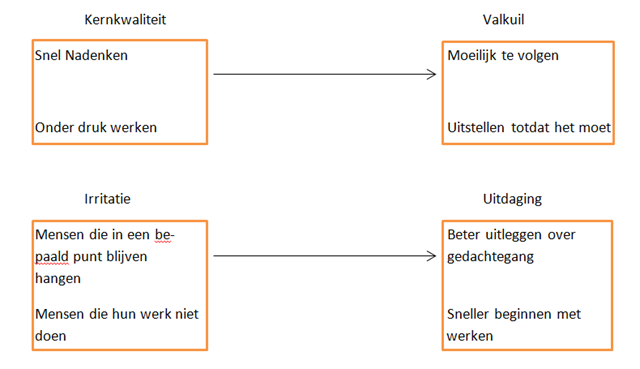 BeroepsbeeldIk heb Technische Informatica leren kennen op de hogeschool Inholland in Alkmaar met een open dag. Ik vind werken met de computers leuk en mijn opa doet/deed het ook heel veel. Ik vond het programmeren met BlueJ leuk en kon anderen vaak helpen ermee. Ik probeerde steeds nieuwe dingen uit die niet werden geleerd en toen het schooljaar ophield, in de 4e klas, wou ik ermee door. toen ben ik gaan kijken voor een opleiding in de buurt met informatica en dat was bij Inholland. De opleiding bij Inholland was heel design-gericht, het maken van websites, werken met flash, photoshoppen. In november is mijn moeder getrouwd en zijn we verhuist naar Amsterdam. Ik zie het niet zitten om vier jaar lang elke dag drie uur te moeten reizen voor mijn opleiding, daarom had ik niet gekozen om in Amsterdam te gaan studeren maar, dat werd nu dus waarom Amsterdam wel mijn keuze werd. Ik kende een aantal mensen die hier Informatica deden en heb toen gevraagd hoe de opleidingen zitten, zodra er werd gezegd dat er ook een Technische Informatica was en hoe dat er uit zag, is er direct contact opgenomen voor een gesprek over informatie en instromen. De opleiding op HvA is veel meer gericht op het programmeren en inzicht dan design, waar ik me beter bij voel.De beroepen die volgens mij passen bij iemand die deze opleiding heeft gedaan zijn heel divers. Een systeembeheerder tot ontwerper van de hardware voor een navigatiesysteem. van informatica leraar tot programmeur van telebankieren voor de Rabobank. Ik vind het leuk om met informatica bezig te zijn, het is een hobby maar, het zal niet zover gaan dat het ‘mijn leven’ is.LeerdoelenLeerdoelen van Project Outfit4YouIk had mezelf aan het begin van dit project 2 leerdoelen gesteld. Het leren programmeren en meehelpen met het project, het inhalen van de achterstand aan de andere kant. Ik kwam in een project terwijl ik nog niet hier op school had gezeten en geleerd had hier over het programmeren, ik zou mijn best gaan doen om hier dus zoveel mogelijk te doen en uitleg te vragen om alles te begrijpen.Leerdoelen van Get Connected Ik wil dit project meer invloed hebben dan de vorige keer en een onderdeel helemaal zelf maken. Ik heb geen achterstand meer en een creatieve leerstijl, het is geen onredelijke eis. Ik wil op niveau komen met de rest van de klas en eigenlijk hoger komen. Ik wil deze periodes al mijn vakken halen en gaan voor me propedeuse. Er moet duidelijk zijn dat ik meer in me mars heb dan dat er is laten zien tijdens het vorige project. Ik wil ook gaan nadenken over mogelijkheden voor volgend jaar, misschien iets extra’s te doen, voor mezelf en bedrijfspunten.ZelfreflectieHet eerste jaar is anders verlopen dan ik had gedacht. De verhuizing heeft flink wat onrust veroorzaakt in mijn privé en schoolzaken. De overstap naar de Hogeschool van Amsterdam is niet zo soepel gelopen als ik had gehoopt. Ik wist dat ik een achterstand zou hebben en heb me daar dus op ingesteld. Er moest veel ingehaald worden en heb me in het eerste project meer opgesteld als een kijker en vrager dan een doener. Ik heb veel geleerd van het vragen stellen en uitleg krijgen, zelf dingen proberen en geïmproviseerde oplossingen vinden. De techno heb ik gehaald en kon iets laten zien wat ik zelf had gemaakt, wat ik niet had verwacht aan het begin.Het project nu, Get Connected is heel anders verlopen. Ik merk dat de groep heel anders in elkaar steekt dan vorige keer en hoewel ik het goed kan vinden met me groep, prefereer ik toch de groep uit het Outfit4You project. De groep nu heeft een gevarieerde samenstelling, maar mijn eigen perfectionisme begint me in de weg te zitten met het werken met de groep. Ik weet nu dat ik wat kan en wil het dus alleen maar van topkwaliteit hebben, dat is niet altijd haalbaar. Ik probeer niet te veel te verwachtten van mijn teamgenoten terwijl ik van mijn eigen werk wel veel verwacht. Ik wil altijd zoeken naar rare oplossingen als het maar werkt, zoals de leerstijl van Kolb ook aangeeft, maar niet iedereen in de groep kan dat ook aan. Er zitten twee jongens in de groep die veel meer weten over hardware dan ik en als het daarover gaat probeer ik wel mee te praten maar voel ik niet alsof ik serieus genomen kan worden. Het programmeren zelf gaat goed, maar ik ben daarna nog een uur bezig met het uitleggen hoe het werkt, omdat het niet meteen word begrepen. De samenwerking is goed maar niet optimaal.Ik heb gezien dat het ene onderwerp mij beter ligt dan het andere. Het brainstormen en met de gekste ideeën komen is zowiezo een van mijn favoriete bezigheden in de projecten en zit dus ook liever niet te veel vast aan zware restricties. Ik moet leren dat ik alle kanten op kan met het brainstormen en mezelf niet tegen moet houden, dat het niet kan dus het geen nut heeft om op te noemen. Ik ben in het laatste project gekomen met het idee om een bluetooth dobbelsteen te maken, en het is gelukt. Ik heb het niet zelf gedaan, daar heb ik de kennis niet voor, maar het idee zelf is af.Ik heb mijn achterstand goedgemaakt en merk dat ik soms voorloop op de rest van de klas, omdat ik nu mijn inzicht en begrip kan gebruiken. De propedeuse leek voor mij eerst niet haalbaar omdat ik het eerste blok had gemist en achterstand had. Momenteel moet ik nog een vak herkansen en is er een grote kans op mijn propedeuse voor dit jaar.Planning jaar 2Mijn Keuzeonderdelen bij Prof.Ik heb mijn keuzeonderdelen gekozen op wat mij het leukste leek en wat mij het meest leerzaamst leek voor mijn nog niet (volledig) behaalde competenties. Mijn keuzes zijn:- Keuzeonderdeel Timemanagement.
- Keuzeonderdeel Conflicthantering en onderhandelen.Mijn Planning voor competentiesPlanmatig werken: Ik wil volgend jaar met RailCab samen met iemand die het kan de planning op me nemen en daarvan leren. Door mee te gaan werken met het plannen hoop ik dat ik het zelf ga over nemen.Samenwerken: Ik wil volgend jaar beter gaan oefenen met het uitleggen van waar ik aan denk, dit is het grootste struikelblok in de samenwerking van deze periodes en daar wil ik dus wat aan veranderen door trial and error.Projecten jaar 2
- Railcab (blok 1 en 2)
Een project met de nadruk op embedded systems.
- Prove-IT (blok 3 en 4)Vakken jaar 2
We krijgen Embedded Systems 2 om met kleine systemen om te gaan en net te coderen, met behulp van de opdracht met de ivibot. Dit zodat alles op de kleine chips past.
En ook krijgen we Industrial Automatisation weer om nog meer te leren van de systemen die worden gebruikt voor geautomatiseerde industrie.Sterktes    ZwaktesKansenBedreigingenSnel logisch nadenkenSnel afgeleidPlanningGoed geheugenLegt niet goed uit waarover wordt gepraatNeemt makkelijk verantwoordelijkheid opNiet snel tevredenCreatiefPerfectionistischZelf snel wegcijferen123451DominantXVolgzaam2PassiefXDynamisch3Systematisch, doelgerichtXChaotisch4BedeesdXVrijmoedig5ZelfverzekerdXOnzeker6GevoeligXBot7Gemakkelijk te ontmoedigenXVasthoudend8Sociaal, openXEenzelvig, gesloten9IdealistischXPraktisch10Snel opgewondenXKoelbloedig, evenwichtig11LogischXFantasierijk12VolgerXInitiatiefnemer13StarXAanpassend14StreberigXSnel tevreden15Zoekt crisesXVermijdt crises16AmicaalXFormeel17Scheppend, creatiefXUitvoerend18AgressiefXVredelievend19BetrouwbaarXonbetrouwbaar10BehulpzaamXEgoïstisch21GeduldigXBelust op snel resultaat22Gevoel voor humorXSaai23Sterke contactuele eigenschappenXMoeite met het leggen vancontacten24LeiderXVolger, uitvoerder25EnthousiastXBedachtzaam26Veel commercieel inzichtXWeinig commercieel inzicht27MensenkennisXWeinig mensenkennis28Mentaal sterkXSnel aangeslagen29Veel overredingskrachtXWeinig overredingskracht30Positief-optimistisch,motiverendXSomber-pessimistisch,Niet motiverend31Goed schriftelijk taalgebruikXSlecht schriftelijk taalgebruik32Goed mondeling taalgebruikXSlecht mondeling taalgebruik33Goede manierenXSlechte manieren34AmbitieusXhet kan zo wel35VeeleisendXsnel tevreden36Engels vaardig (Mondeling & Schriftelijk)XSlecht in Engels37Nederlands vaardig (Mondeling & Schriftelijk)XSlecht in NederlandsGoedRedelijkEen beetjeNiet goedOntwerpen, verzinnen, ontwikkelen, samenstellenXPrecisiewerk, detaillistischXProjecten, beleid uitvoerenXBesturen, beleid opzettenXWerken onder stress, improviserenXOrde in chaos brengen, organiseren, plannenXAdministratie, financiën beheren, rekenenXOmgaan met mensen, ze aanmoedigen, adviseren, leidenXVerkopen, demonstreren van producten, voorlichting, public relationsXTeamwork, samenwerking tussen anderen bevorderenXVoor een groep staan, toespraken houden, reageren op publiekXZelfstandig werken zonder toezichtXRedactionele vaardigheden, schrijvenXInformatie verzamelen, documenterenXInventief, innovatief, creatief; initiatief nemenXTaxeren, analyseren, toetsen, kaf van koren scheidenXArtistieke vaardigheden: taal, tekenen, fotografie, muziek enzovoortXTechnisch inzichtXPsychisch en fysiek gezondXGeheugenX